LCD1602液晶显示LCD1602也叫1602字符型液晶，是一种专门用来显示字母、数字、符号的点阵型液晶模块，能同时显示16*2=32个字符。LCD1602接口说明：其中：VL(V0)：液晶对比度调整端，用于调节显示对比度，一般接10K电位器进行调整。RS：数据/命令选择。高电平表示数据，低电平表示命令。RW：读写选择。高电平为读，低电平为写。一般我们写入数据进行显示，所以此引脚接地。EN：使能信号，配合数据/命令的读写。D0-D7：双向数据端。可以使用8根数据线并行操作，也可以使用4根数据线串行操作。实物连接图LCD1602的第1、5、16脚接开发板GND；LCD1602第2、15脚接开发板5V；LCD1602的第4、6、11、12、13、14分别连接开发板数字引脚7、6、5、4、3、2；电位器两端引脚分别连接5V和GND，中间引脚连接LCD1602第3引脚。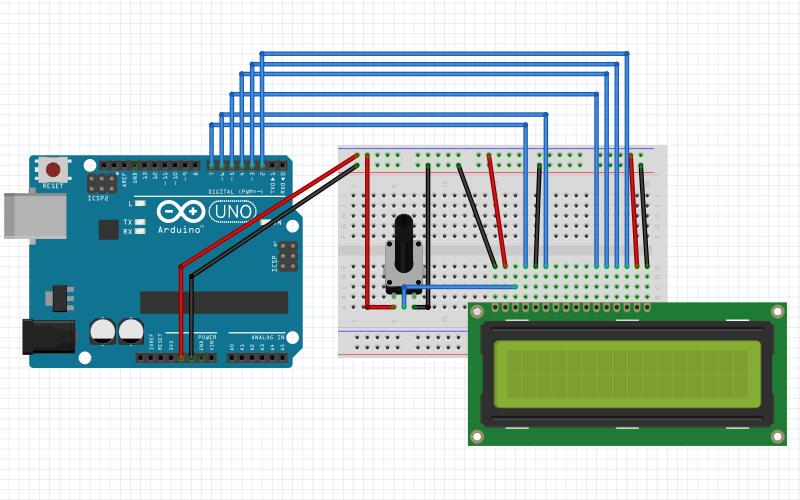 程序int LCD1602_RS = 7;int LCD1602_EN = 6;int DB[4] = { 2, 3, 4, 5};/*   LCD写命令*/void LCD_Command_Write(int command){  int i, temp;  digitalWrite( LCD1602_RS, LOW);  digitalWrite( LCD1602_EN, LOW);  temp = command & 0xf0;  for (i = DB[0]; i <= 5; i++)  {    digitalWrite(i, temp & 0x80);    temp <<= 1;  }  digitalWrite( LCD1602_EN, HIGH);  delayMicroseconds(1);  digitalWrite( LCD1602_EN, LOW);  temp = (command & 0x0f) << 4;  for (i = DB[0]; i <= 5; i++)  {    digitalWrite(i, temp & 0x80);    temp <<= 1;  }  digitalWrite( LCD1602_EN, HIGH);  delayMicroseconds(1);  digitalWrite( LCD1602_EN, LOW);}/*   LCD写数据*/void LCD_Data_Write(int dat){  int i = 0, temp;  digitalWrite( LCD1602_RS, HIGH);  digitalWrite( LCD1602_EN, LOW);  temp = dat & 0xf0;  for (i = DB[0]; i <= 5; i++)  {    digitalWrite(i, temp & 0x80);    temp <<= 1;  }  digitalWrite( LCD1602_EN, HIGH);  delayMicroseconds(1);  digitalWrite( LCD1602_EN, LOW);  temp = (dat & 0x0f) << 4;  for (i = DB[0]; i <= 5; i++)  {    digitalWrite(i, temp & 0x80);    temp <<= 1;  }  digitalWrite( LCD1602_EN, HIGH);  delayMicroseconds(1);  digitalWrite( LCD1602_EN, LOW);}/*   LCD设置光标位置*/void LCD_SET_XY( int x, int y ){  int address;  if (y == 0)    address = 0x80 + x;  else          address = 0xC0 + x;  LCD_Command_Write(address);}/*   LCD写一个字符*/void LCD_Write_Char( int x, int y, int dat){  LCD_SET_XY( x, y );  LCD_Data_Write(dat);}/*   LCD写字符串*/void LCD_Write_String(int X, int Y, char *s){  LCD_SET_XY( X, Y );    //设置地址  while (*s)             //写字符串  {    LCD_Data_Write(*s);    s ++;  }}void setup (void){  int i = 0;  for (i = 2; i <= 7; i++)  {    pinMode(i, OUTPUT);  }  delay(100);  LCD_Command_Write(0x28);//显示模式设置4线 2行 5x7  delay(50);  LCD_Command_Write(0x06);//显示光标移动设置  delay(50);  LCD_Command_Write(0x0c);//显示开及光标设置  delay(50);  LCD_Command_Write(0x80);//设置数据地址指针  delay(50);  LCD_Command_Write(0x01);//显示清屏  delay(50);}void loop (void){  LCD_Write_String(2, 0, "Hello World!");  LCD_Write_String(6, 1, "---Arduino");}「LiquidCrystal」是Arduino的液晶驱动库，使用它能很方便的驱动常用液晶显示模块。#include <LiquidCrystal.h>const int rs = 7, en = 6, d4 = 5, d5 = 4, d6 = 3, d7 = 2;LiquidCrystal lcd(rs, en, d4, d5, d6, d7);void setup() {  lcd.begin(16, 2);  lcd.clear();}void loop() {  lcd.setCursor(2, 0);  lcd.print("Hello World!");  lcd.setCursor(0, 1);  lcd.print("Second: ");  lcd.print(millis() / 1000);}引脚号符号引脚说明引脚号符号引脚说明1VSS电源地9D2数据端口2VDD电源正极10D3数据端口3VO偏压信号11D4数据端口4RS命令/数据12D5数据端口5RW读/写13D6数据端口6E使能14D7数据端口7D0数据端口15A背光正极8D1数据端口16K背光负极